Letters 187When I speak of the MSMA representing a line that is the conjunction of several Lines, I am speaking of the four Lines that the Sacred Real Initiatic Tradition has manifested up to now. Until today in the Octave of Manifestation where we find ourselves, as can be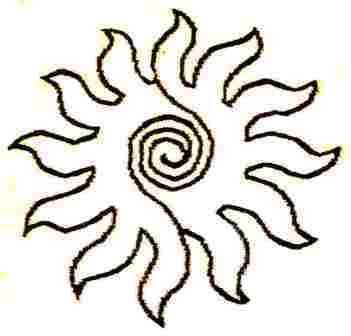 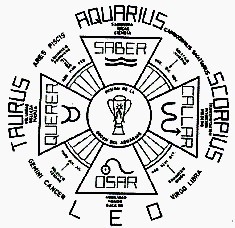 seen in the Tablet of elements that He used in front of His Altar: The Chinese School, the Sanskrit School, the Hebrew School and the School of America. I have added to these symbols a double spiral that manifests itself in a Sun with twelve flames and a common center, with a single Line, and which is the work of the Mixtec - Zapotec Initiates of the Culture of Oaxaca. It was given to me as a gift when I was on my pilgrimage through that area of the Mexican Republic. This symbol contains a Sun with twelve flames, and I use it when I stand in front of the Altar with bare feet.This is not the first time that we find ourselves in the middle of the four octaves of manifestation of Reality in which we move. Ancestral memories speak of 25,920 years ago when Human Beings were giants - I suppose in spirit and in truth, as some quasi-mytho- logical traditions say. About 18,000 years ago they achieved great achievements and are remembered with the cult of the Flying Serpent, the Lemurs. When we were in the middle of this cycle, about 12,000 years ago, the Atlanteans appeared and great monuments are attributed to them. 6,000 years ago, the Egyptian Culture bequeathed us a civil organization with scopes that we have not been able to overcome completely, especially the Law of Maath, which refers to the treatment of women.Initiation is especially optimistic, for we always have the opportunity to try again, because Reality surpasses everything to give rise to an ever greater truth. Each of these stages corresponds to the development of the physical faculties, then the valuative, the rational and the spiritual synthesis, to work on any of them with a view to their balanced development by the spiritual. But the fact that we do not have the same scope, makes us dispute about the achievements of one or the other. We then try to create a multitude of schemes to restrain those who make us feel impotent and threaten them with hell and the like. Initiation, on the contrary, encourages us to overcome what we lack in order to reach the balanced synthesis by the spiritual.Some have already achieved spiritual synthesis and are focused toward a Fifth Essence, or Fifth Sun, as the center of four possibilities. And within them, some are shaping up toward a sixth possibility, and even a seventh realization, all within this octave of manifestation. They are the ones that point out to us the possibilities of following a Line until the culmination of this octave of manifestation, which at its conclusion opens us to the possibility of detaching ourselves from it, to enter into another, whose characteristics are unimaginable to us. However, it is necessary to go little by little, nobody is out, everything arrives in its time, according to its Consciousness.When the MSMA arrived in Venezuela, the first thing he said was that he came to reestablish the Eternal Truth and was ready to deliver it to whoever was ready to receive it. He found that he had more than enough fingers on one hand to count those who were ready. So he created a minor honorific, that of Gegnián, which would serve to prepare aspirants to the first Degree of Initiation. The results were poor. Later, his First Disciple proposed yet a lesser honorification, that of Half Gegnián, which had better results.It was at that stage that I arrived at a Yoga Institute in Mexico City and asked for more information about Yoga courses. The Director asked me to make a list of the reports I wanted. I thought it was a very mediocre answer and I gave it to him. He read it, apparently liked it and returned the game telling me that he was a very busy man and if I wanted to go ahead, I should make him a Study Plan. That seemed even more bogus to me, but I decided to do it to see where it all stopped. He read it several times and then told me to make him a list of the students in the Institute who were interested in taking it. I thought that was the last straw. But after some thought I did it. He read it and reread it. He corrected the list and removed two of the candidates. Then he asked me where it could be given. I had already thought about it and proposed to him that it should be at the Institute itself on Saturday afternoons. He thought about it for a while and then told me:Do it yourself.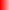 I thought it was a joke. But I decided to take the bull by the horns. Six months later I went to see him and told him that the Course was concluded. He seemed a little surprised. At last, he told me that next week he would go to review it and that I should be out to know the results. I waited for two hours and finally saw him leave very happy. He told me that he was fine, that from then on, he would continue to give it.Well, that is the story. When Master Estrada heard about it, he laughed and encouraged me to continue giving it in the Institute where I was working at that time. That was the starting point for the creation of a whole Institution that is now called International Net- work of Cultural Organizations Great Universal Fraternity. I know that later on the Yamines will have to disappear, once Humanity has more information, free access to Initiation and the Getuls Degree is within its reach.Sat Arhat José Marcelli
January 25, 2009
www.redgfu.net/jmnOriginal text in Spanish:
www.josemarcellinoli.com/2009/pdf/2009_cartas_187.pdf
Translation by: Marcos Paulo González Otero
email: gmarcosp@gmail.com
www.otero.pw
WhatsApp/Telegram: +52 686 119 4097
Version: 13052022-01
Please feel free to forward opinions and corrections.